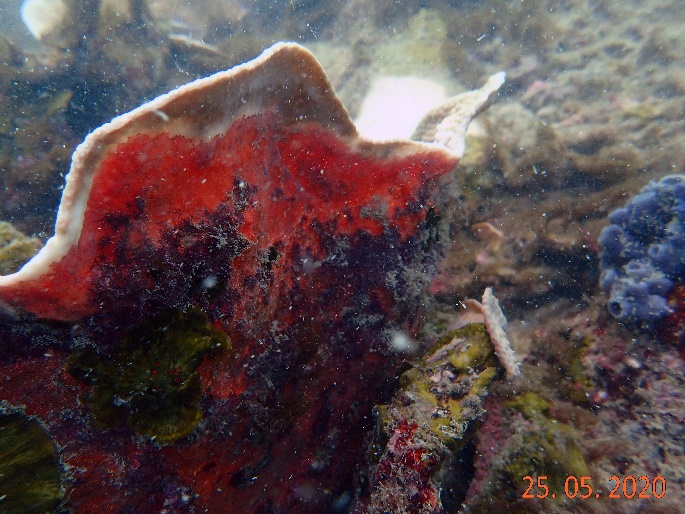 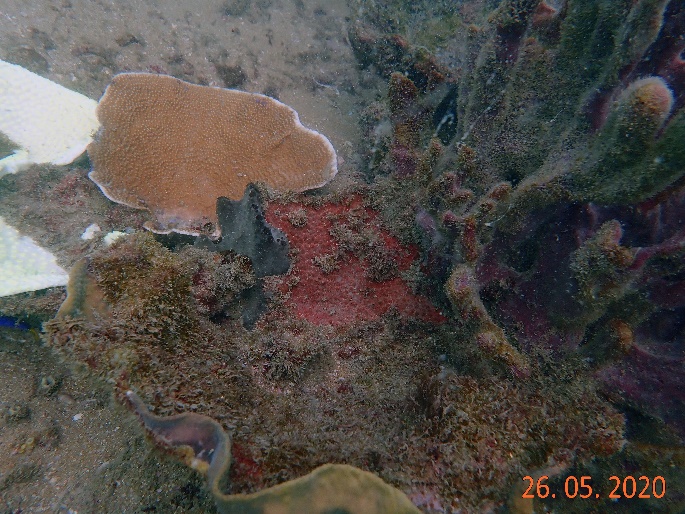 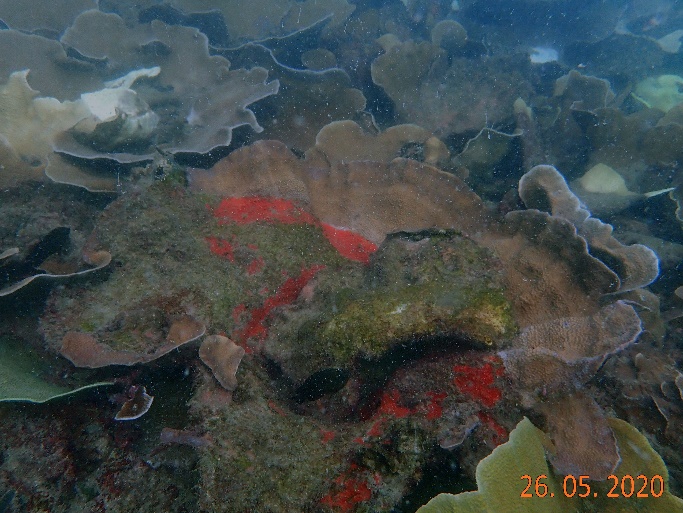 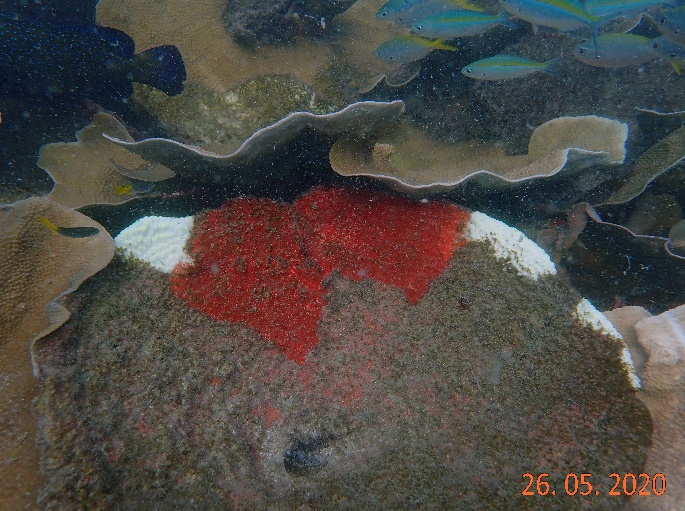 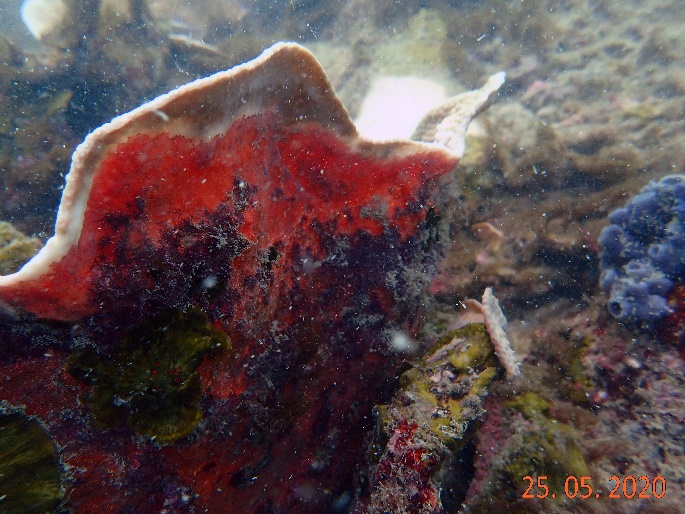 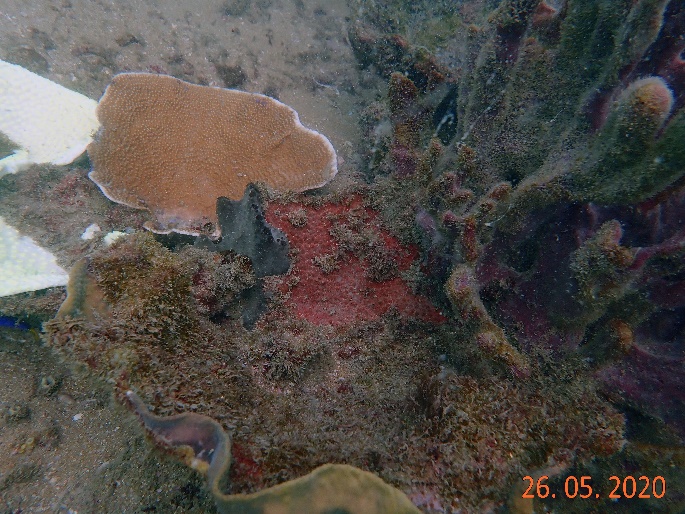 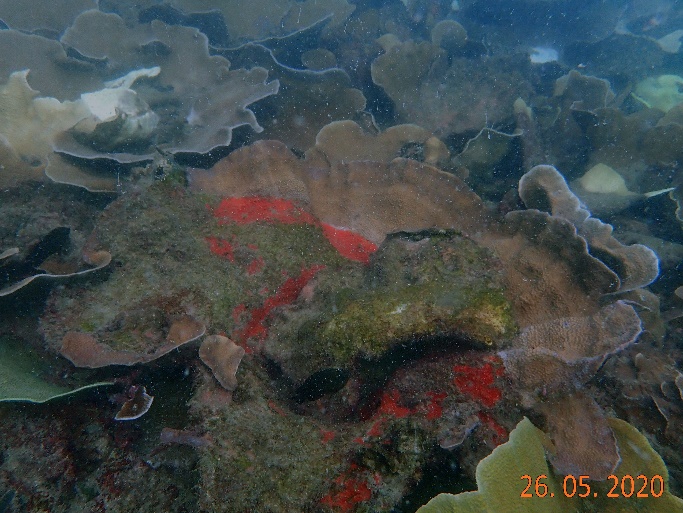 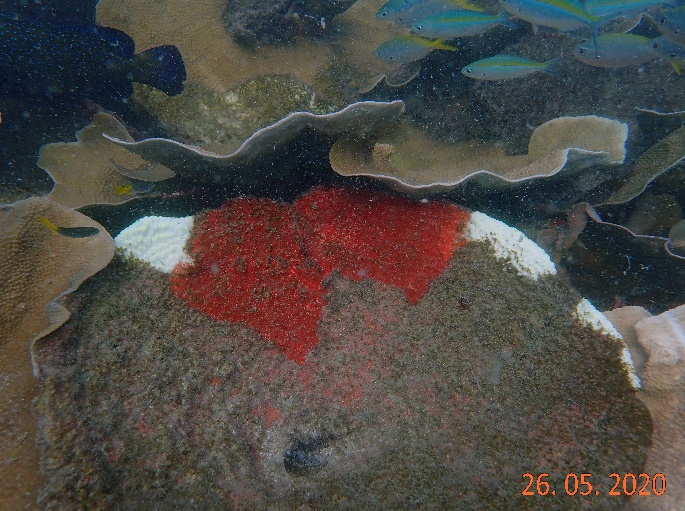 Supplementary figure 3. Images showing the invasion of C. (Microciona) aceratoobtusa almost killing the entire live coral colonies 